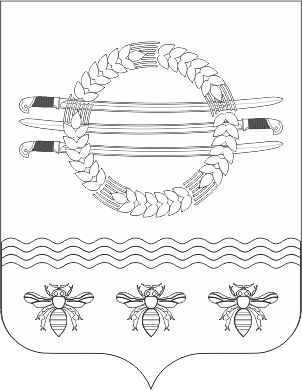 РОССИЙСКАЯ ФЕДЕРАЦИЯРОСТОВСКАЯ ОБЛАСТЬМУНИЦИПАЛЬНОЕ ОБРАЗОВАНИЕ«КУРНО-ЛИПОВСКОЕ СЕЛЬСКОЕ ПОСЕЛЕНИЕ»АДМИНИСТРАЦИЯ КУРНО-ЛИПОВСКОГО СЕЛЬСКОГО ПОСЕЛЕНИЯПОСТАНОВЛЕНИЕот 27.01.2023г.  № 14х. Мартыновка		В соответствии со статьей 1701 Бюджетного кодекса Российской Федерации, Решением Собрания депутатов Курно-Липовского сельского поселения от 16.05.2017 № 34 «О бюджетном процессе в Курно-Липовском сельском поселении», Областным законом от 20.10.2015 № 416-ЗС «О стратегическом планировании в Ростовской области», постановлением Администрации Курно-Липовского сельского поселения №9 от 18.01.2016г «Об утверждении Правил разработки и утверждения бюджетного прогноза Курно-Липовского сельского поселения на долгосрочный период» в целях обеспечения долгосрочного бюджетного планирования в Курно-Липовском сельском поселении Администрация Курно-Липовского сельского поселения п о с т а н о в л я е т:ПОСТАНОВЛЯЕТ:1. Утвердить бюджетный прогноз Курно-Липовского сельского поселения на долгосрочный период 2023-2036 годов согласно приложению.2. Постановление вступает в силу со дня его официального опубликования (обнародования).Глава АдминистрацииКурно-Липовского сельского поселения					Р.А. ГалиевПриложение к постановлению АдминистрацииКурно-Липовского сельского поселенияот 27.01.2023г. № 14   Бюджетный прогноз Курно-Липовского сельского поселения на период  2036г.1. Основные параметры варианта долгосрочного прогноза, а также иных показателей социально-экономического развития Курно-Липовского сельского поселения, определенных в качестве базовых для целей долгосрочного бюджетного планирования2. Прогноз основных характеристик бюджета Курно-Липовского сельского поселения(тыс. рублей)2.1. Показатели финансового обеспечения муниципальных программ Курно-Липовского сельского поселения *(тыс. рублей)2.2. Основные подходы к формированию бюджетной политикиКурно-Липовского сельского поселения на период до 2036г.Бюджетная политика, проводимая Администрацией Курно-Липовского сельского поселения, ориентирована на эффективное, ответственное и прозрачное управление муниципальными финансами, что является базовым условием для устойчивого развития экономики Курно-Липовского сельского поселения и социальной стабильности. Бюджетная политика в сфере бюджетных расходов была направлена на решение социальных и экономических задач Курно-Липовского сельского поселения. Приоритетным направлением является обеспечение расходов в социальной сфере.* Показатели финансового обеспечения муниципальных программ Курно-Липовского сельского поселения заполняются на период их действия.Об утверждении бюджетного прогнозаКурно-Липовского сельского поселенияна долгосрочный период 2023-2036 годов.Наименование показателяГод периода прогнозированияГод периода прогнозированияГод периода прогнозированияГод периода прогнозированияГод периода прогнозированияГод периода прогнозированияГод периода прогнозированияГод периода прогнозированияГод периода прогнозированияГод периода прогнозированияГод периода прогнозированияГод периода прогнозированияГод периода прогнозированияГод периода прогнозированияНаименование показателя20232024202520262027202820292030203120322033203420352036123456789101112131415ФОТ (тыс. руб.)76902,9078500,1080473,50108786,38116401,43124549,53133268,0142596,76151925,52161254,28170583,04179911,8189240,56198569,32Численность (чел.)230230230270270270270270270270270270270270Среднемесячная зарплата (руб.)27863,3728442,0329157,0633576,0435926,3738441,2141132,144011,3546890,5949769,8352649,0855528,3358407,5861286,82Наименование показателяГод периода прогнозированияГод периода прогнозированияГод периода прогнозированияГод периода прогнозированияГод периода прогнозированияГод периода прогнозированияГод периода прогнозированияГод периода прогнозированияГод периода прогнозированияГод периода прогнозированияГод периода прогнозированияГод периода прогнозированияГод периода прогнозированияГод периода прогнозированияНаименование показателя20232024202520262027202820292030203120322033203420352036123456789101112131415Показатели бюджета Курно-Липовского сельского поселенияПоказатели бюджета Курно-Липовского сельского поселенияПоказатели бюджета Курно-Липовского сельского поселенияПоказатели бюджета Курно-Липовского сельского поселенияПоказатели бюджета Курно-Липовского сельского поселенияПоказатели бюджета Курно-Липовского сельского поселенияПоказатели бюджета Курно-Липовского сельского поселенияПоказатели бюджета Курно-Липовского сельского поселенияПоказатели бюджета Курно-Липовского сельского поселенияПоказатели бюджета Курно-Липовского сельского поселенияПоказатели бюджета Курно-Липовского сельского поселенияПоказатели бюджета Курно-Липовского сельского поселенияПоказатели бюджета Курно-Липовского сельского поселенияДоходы, в том числе:11348,29392,29248,510481,310814,6611162,811526,711906,911906,911906,911906,911906,911906,911906,9налоговые и неналоговые доходы6954,07033,47084,310481,310814,6611162,811526,711906,911906,911906,911906,911906,911906,911906,9безвозмездные поступления--------------Расходы11348,29392,29248,510481,310814,6611162,811526,711906,911906,911906,911906,911906,911906,911906,9Дефицит/профицит--------------Источники финансирования дефицита бюджета--------------Муниципальный долг--------------Расходы на финансовое обеспечение реализации муниципальных программ Курно-Липовского сельского поселенияРасходы на финансовое обеспечение реализации муниципальных программ Курно-Липовского сельского поселенияРасходы на финансовое обеспечение реализации муниципальных программ Курно-Липовского сельского поселенияРасходы на финансовое обеспечение реализации муниципальных программ Курно-Липовского сельского поселенияРасходы на финансовое обеспечение реализации муниципальных программ Курно-Липовского сельского поселенияРасходы на финансовое обеспечение реализации муниципальных программ Курно-Липовского сельского поселенияРасходы на финансовое обеспечение реализации муниципальных программ Курно-Липовского сельского поселенияРасходы на финансовое обеспечение реализации муниципальных программ Курно-Липовского сельского поселенияРасходы на финансовое обеспечение реализации муниципальных программ Курно-Липовского сельского поселенияРасходы на финансовое обеспечение реализации муниципальных программ Курно-Липовского сельского поселенияРасходы на финансовое обеспечение реализации муниципальных программ Курно-Липовского сельского поселенияРасходы на финансовое обеспечение реализации муниципальных программ Курно-Липовского сельского поселенияРасходы на финансовое обеспечение реализации муниципальных программ Курно-Липовского сельского поселенияРасходы на финансовое обеспечение реализации муниципальных программ Курно-Липовского сельского поселенияРасходы на финансовое обеспечение реализации муниципальных программ Курно-Липовского сельского поселенияНаименование муниципальной программы Курно-Липовского сельского поселенияГод периода прогнозированияГод периода прогнозированияГод периода прогнозированияГод периода прогнозированияГод периода прогнозированияГод периода прогнозированияГод периода прогнозированияГод периода прогнозированияГод периода прогнозированияГод периода прогнозированияГод периода прогнозированияГод периода прогнозированияГод периода прогнозированияГод периода прогнозированияНаименование муниципальной программы Курно-Липовского сельского поселения20232024202520262027202820292030203120322033203420352036123456789101112131415Муниципальная программа Курно-Липовского сельского поселения «Обеспечение качественными жилищно-коммунальными услугами населения Курно-Липовского сельского поселения»282,0-------------муниципальная программа Курно-Липовского сельского поселения «Информационное общество»38,038,038,0-----------муниципальная программа Курно-Липовского сельского поселения «Развитие культуры»50,0-------------муниципальная программа Курно-Липовского сельского поселения «Муниципальная политика»20,0-------------ИТОГО390,038,038,0-----------